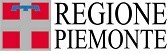 ALLEGATO 2DA INVIARE ENTRO VIA PEC ALL’INDIRIZZO: standardformativi@cert.regione.piemonte.it“Dichiarazione di adeguamento dell’erogazione FAD alle disposizioni regionali sulla formazione regolamentata di recepimento dell’Accordo in Conferenza delle Regioni e Province Autonome del 3 novembre 2021”Il sottoscritto	, legale rappresentante dell’Agenzia Formativa		, codice anagrafico 	Sede (codice e indirizzo)  	DICHIARA CHEi percorsi di formazione regolamentata già autorizzati e per i quali sono previste ore erogate in FAD, saranno adeguati a quanto previsto dall’”Accordo fra le Regioni e le Province autonome sulle linee guida relative alla modalità di erogazione della formazione teorica, a distanza e in presenza, per le professioni/attività regolamentate la cui formazione è in capo alle regioni e province autonome” del 3 novembre 2021, così come recepito dalla Regione Piemonte.FIRMA DIGITALE